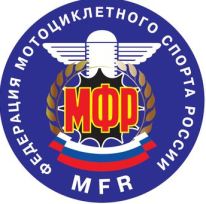 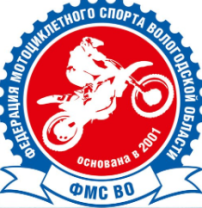 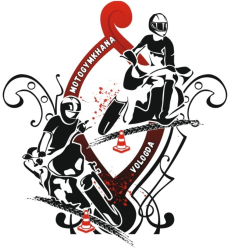 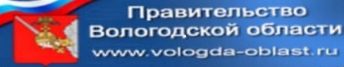 РЕГЛАМЕНТ Соревнований по МотоДжимхане г. Вологда 2023 год.Место и сроки проведения соревнований 	Соревнование проводится 20 мая 2023 года на площадке СКК «Спектр», находящегося по адресу: г. Вологда, ул. Пречистенская набережная, д.44А 	Время проведения соревнования: с 9:00 до 16:30 	Техосмотр и регистрация участников с 9:00 до 10:30 	Свободная тренировка с 9:00 до 11:00 	Ознакомление с трассой с 10:00 до 11:00 	Открытие соревнований с 11:00 до 11:30 	Начало заездов с 11:30 до 15:00 	Подготовка к награждению с 15:00 до 15:30 	Награждение победителей 15:30 до 16:30Участники 	К участию в Соревновании допускаются водители, имеющие водительское удостоверение категории «А», «А1» («В» или «М» для скутеров до 50 сс) или гоночную лицензию. 	Участники в обязательном порядке должны быть экипированы застегивающимися шлемами (интеграл, модуляр, кроссовый, открытый 3/4), наколенниками и налокотниками. Допускается использование мотобрюк, мотокурток и мотокомбинезонов со встроенной защитой (наколенники, налокотники). 	В Соревновании участник имеет право использовать только заявленный и прошедший ТК мотоцикл. Допускается участие на одном мотоцикле нескольких участников. 	Допускается участие одного Участника на разных мотоциклах, при этом общее количество попыток для данного Участника, на всех используемых им мотоциклах, в совокупности не должно превышать общее количество попыток каждого из остальных Участников – две попытки. 	Допускаются до участия лица младше 18 лет, при условии предоставления согласия родителей на участие в соревнованиях, либо участвовать в соревнованиях в сопровождение родителей или официальных представителей, либо быть спортсменами детской юношеской спортивной школы и выступать под руководством тренера. Наличие спортивной лицензии обязательно. (выдается при регистрации). 	Участник может принимать участие на мотоциклах той кубатуры, к управлению которыми он допущен согласно категории Водительского удостоверения. 	Участник может принять участие в Соревновании только в двух заездах. При возникновении технической проблемы со стороны Организатора участнику допускается сделать повторный заезд, в этом случае в зачёт идёт результат повторного заезда. Каждый участник должен иметь страховой полис на сумму не менее 100 000 рублей и справку, о прохождении медосмотра.Требования к ТС 	К участию допускаются технически исправные двухколёсные мотосредства без бокового прицепа категории «А», «А1», «М» как отечественного, так и импортного производства. 	К участию допускаются ТС в исправном состоянии, без видимых подтеков технических жидкостей с надежно закрепленной аккумуляторной батареей.  	Минимальный остаток протектора покрышек должен соответствовать «Основным положениям по допуску транспортных средств к эксплуатации и обязанностям должностных лиц по обеспечению безопасности дорожного движения» (ред. от 31.12.2020). Не допускается использование покрышек типа «слик».  	ТС должно быть зарегистрировано в установленном порядке. Участник должен иметь на данное ТС действующий на время проведения соревнований полис обязательного страхования автогражданской ответственности (ОСАГО), в котором должны быть указаны все лица (если полис не является неограниченным), участвующие в соревнованиях на данном ТС.  	Мотоцикл не должен быть оборудован приспособлениями, препятствующими падению мотоцикла (дополнительные колеса и выносы). Защитные дуги к данным приспособлениям не относятся. 	Запрещено использовать приспособления, для искусственного прогрева резины (грелки).  	Стартовый номер Участника будет изображен на манишках. Они будут выданы Участнику во время регистрации. 	Соответствие ТС требованиям Регламента соревнований проверяется на технической инспекции (ТЕХИНСПЕКЦИИ), которая осуществляется после регистрации Участника. В случае если выявлены несоответствия, Участнику предлагается их устранить и пройти ТЕХИНСПЕКЦИЮ повторно (до начала соревнований). В случае отказа или повторного несоответствия Регламенту, Участник к Соревнованиям не допускается.  	Организаторы не несут ответственности за легальность техники, участвующей в соревновании.Обязательно наличие работоспособной кнопки экстренной остановки двигателя на правом пульте мотоцикла или работоспособной системы «Kill-switch» (прерыватель зажигания/чека для принудительной остановки двигателя в случае падения).Для мотоциклов участников, которые используют нештатные обороты двигателя, использование работоспособной системы «Kill-switch» обязательно.На мотоцикле не должна быть нанесена (любым способом) информация, противоречащая законодательству РФ, препятствующая объективному распознаванию стартового номера и наклеек спонсоров Соревнования или антиреклама спонсоров и Организаторов Соревнования.Классы участников соревнованияК участию в соревнованиях допускаются участники всех классов.На основе лучшего времени участников соревнований рассчитывается эталонное время трассы – теоретический результат, который на этой трассе показал бы участник класса А.Класс B:  Мотоциклисты, показавшие время менее 105% от эталонного. Класс С1: Мотоциклисты, показавшие время менее 110% от эталонного. Класс С2: Мотоциклисты, показавшие время менее 115% от эталонного.  Класс С3: Мотоциклисты, показавшие время менее 120% от эталонного.  Класс D1: Мотоциклисты, показавшие время менее 130% от эталонного. Класс D2: Мотоциклисты, показавшие время менее 140% от эталонного.  Класс D3: Мотоциклисты, показавшие время менее 150% от эталонного.  Класс D4: Мотоциклисты, показавшие время менее 160% от эталонного.  Класс N:  	Мотоциклисты, показавшие время более 160% от эталонного или участвующие впервые. 	В каждом этапе Соревнования участники соревнуются в своей группе классов (далее Группе) в соответствии с классом спортсмена на дату проведения этапа: - ПРО участники классов А, В, С1 и C2; - Спортсмены участники классов С3 и D1; - Любители участники классов D2 и D3; - Новички участники классов D4 и N.	Организатор проводит награждение первых трех мест в каждой группе классов на этапе соревнований. 	Классы для награждения. 	Класс считается состоявшимся и допущен к награждению при условии участия в классе не менее трех спортсменов. На усмотрение организаторов, классы могут объединяться. 	Класс НОВИЧКИ (N; D4) Спортсмены, впервые принимающие участие в официальных соревнованиях по мотоджимхане и спортсмены показывавшие время на соревнованиях 150% и более от эталонного; 	Класс ЛЮБИТЕЛИ (D3; D2) Спортсмены, принимавшие ранее участие в соревнованиях по мотоджимхане и показавшие время 130-149,9% от эталонного; 	Класс СПОРТСМЕНЫ (D1; С3) Спортсмены, принимавшие ранее участие в соревнованиях по мотоджимхане и показавшие время 115-129,9% от эталонного;	Класс  ПРО (C2; C1; B; A) Спортсмены, принимавшие ранее участие в соревнованиях по мотоджимхане и показавшие время 129,9% до эталонного.Не зависимо от классов отдельное награждение ДЕВУШЕК и КРУИЗЕРОВ.Круизеры – группа участников соревнований, принимающая участие на мотоциклах с техническими особенностями (дуплексная рама, как правило, V-образный мотор, растянутая база, небольшая высота по седлу, вынесенные вперед подножки и вилка, кубатура мотора от 400 до 3000 куб. см.). Организаторы соревнования оставляют за собой право определения участника в класс круизеры;Девушки – группа участников соревнований женского пола, принимающая участие на мотоциклах любой марки, кубатуры и конфигурации;  	По результатам этапа Соревнования участник может повысить свой класс спортсмена.   	Классом этапа Соревнования является наивысший класс, представленный на этапе тремя и более участниками.   	Для этапа Соревнования классов А и В эталонным временем является лучший результат, показанный на соревновании, вне зависимости от класса спортсмена;   	Для этапа Соревнования классов С1, C2, C3, D1, D2, D3 и D4 эталонное время рассчитывается по формуле: Тэт = Тл / к, где Тл – лучшее время, которое показал самый быстрый спортсмен класса соревнования с учётом штрафов; к – коэффициент отставания для этого класса из Таблицы: Таблица – Коэффициент отставания для каждого класса этапа Соревнования 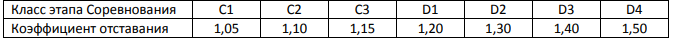 Если на этапе есть участник, вне зависимости от его класса спортсмена, который показал время, лучшее, чем рассчитанное в п. 7.4.3, то его время принимается за эталонное.  Если к следующему этапу участник повысил свой класс спортсмена и попадает в более высокую Группу, в дальнейших этапах Соревнования он участвует среди спортсменов более высокой Группы.Регистрация Участников  	Для участия в соревновании необходимо зарегистрироваться на соревнование по ссылке https://gymkhana-cup.ru/competitions/stage?id=253 и заполнить заявку участника (Приложение №1)  	Заявки на участие принимаются по электронной почте ChusovAV@yandex.ru до 18 мая 2023г. до 23:55 или непосредственно в день соревнований с 09:00 до 10:30    	Если зарегистрированный участник не направил заявку, то заявка заполняется в день соревнований. 	 	Стартовый взнос оплачивается в день соревнований и составляет 1600 рублей.  	Регистрация на этап заканчивается в 10:30 20.05.2023 г.  	При регистрации каждый Участник должен предъявить водительское удостоверение, а также заполнить заявочный бланк (бланк лучше заполнить заранее). 	После прохождения регистрации Участник обязан предоставить ТС на техинспекцию, и получить стартовый номер. 	Организаторы оставляют за собой право отказа в регистрации любому Участнику без объяснения причин.   	В случае отмены этапа Соревнования или отклонения предварительной заявки заявочные взносы возвращаются в полном размере.Аминистративный и технический контроль 	На Административный контроль (далее, АК) участник должен предъявить (по требованию): - заполненную заявку на участие; - водительское удостоверение категории «А», «А1» («В» или «М» для скутеров до 50 сс) или гоночную лицензию соответствующей категории; - заверенную нотариально справку от обоих родителей о разрешении участвовать в соревнованиях по мотоциклетному спорту с фотографией ребенка и медицинскую справку о допуске для участия в соревнованиях по мотоциклетному спорту (водителям от 12 до 17 лет включительно); - заявочный взнос (если не был уплачен при предварительной регистрации); - иные документы, установленные Регламентов этапа Соревнования. 	После прохождения АК участнику будут выданы наклейки стартового номера и спонсоров, которые он обязан закрепить на указанные организатором места мотоцикла. При выступлении нескольких спортсменов на одном мотоцикле стартовые номера должны быть закреплены на видимых частях одежды спортсменов. 	ТК проводится на территории парка участников (далее ПУ) по расписанию. 	На ТК мотоциклы представляются с заявкой на участие, с отметкой о прохождении АК. При успешном прохождении ТК в заявку на участие будет поставлена соответствующая отметка.  	Мотоцикл на ТК может представить участник, он несет полную ответственность за его техническое состояние.  	Если в процессе осмотра выявлено, что техника повреждена, участнику предлагается устранить неисправности и пройти ТК повторно (до начала соревнований).  	Любая техника, поврежденная в результате аварии, произошедшей в течение проведения этапа Соревнования, должна быть представлена на ТК для допуска к дальнейшему участию.  	Если ТК устанавливает, что участник не может продолжать соревнования на повреждённой технике, он снимается с соревнований. В этом случае зарегистрированные в использованных попытках результаты учитываются при подведении итогов соревнований. 	Если на одном мотоцикле в этапе Соревнования участвует несколько участников, для ТК он предоставляется только одним из участников.После прохождения ТК, участник обязан сдать заявку на участие в место проведения АК.Мотоциклы, не прошедшие ТК, равно как и Водители, не прошедшие АК, к участию в Соревновании не допускаютсяОписание соревнований 	Описание заезда:Заезд состоит из одного скоростного участка с преодолением различных препятствий в виде объезда пластиковых конусов согласно схеме.Заезд проходит по трассе на время. Старт осуществляется из стартовых ворот (оба колеса ТС должны быть внутри линий стартового бокса) и производится с места по команде судьи-стартера. Финиш осуществляется в финишных воротах (оба колеса ТС должны быть внутри линий финишного бокса). Стартовые и финишные ворота совмещены. На прохождение трассы Участникам предоставляется по две попытки. Победителем соревнований признается Участник, показавший лучшее время из двух попыток с учетом штрафных баллов. При проведении соревнований Участникам запрещается: 	Хождение по трассе.  	Парковка мототехники вне границ специально отведённой для этого зоны.  	Создание помех в работе судейской комиссии.  	Нахождение в зоне, предназначенной для судейской комиссии.  	Неспортивное поведение. К Участнику, нарушившему правила соревнований, главным судьёй или руководителем соревнований могут быть применены следующие дисциплинарные меры:  	Предупреждение.  	Добавление штрафных баллов к лучшему времени.  	Дисквалификация. Тренировки 	Организатор обязан предоставить всем участникам возможность разогрева на специально отведённой трассе, перед заездом Участника. 	Конфигурация прогревочной трассы и время проведения прогревочных заездов указываются в Регламенте этапа соревнования. 	Начало свободной тренировки на прогревочной трассе с 9:00 до 11:00 	С 11:30 тренировки осуществляются спортсменами в порядке очереди согласно очереди выезда на старт. Количество тренирующихся спортсменов не должно превышать 2 человек.Ознакомление с трассой 	В день проведения соревнования, непосредственно перед началом зачётных заездов (после прохождения всех проверок) происходит изучение трассы Участниками. Трасса изучается только пешком. В день соревнования Руководитель соревнования обязан предоставить Участникам схему трассы на бумажном или электронном носителе. 	Продолжительность и порядок изучения трассы указывается в Регламенте этапа соревнования. Разметка и прохождение трассыСтартовые и финишные ворота. 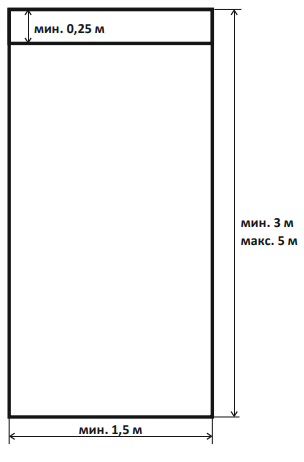 Расцветка конусов и их значение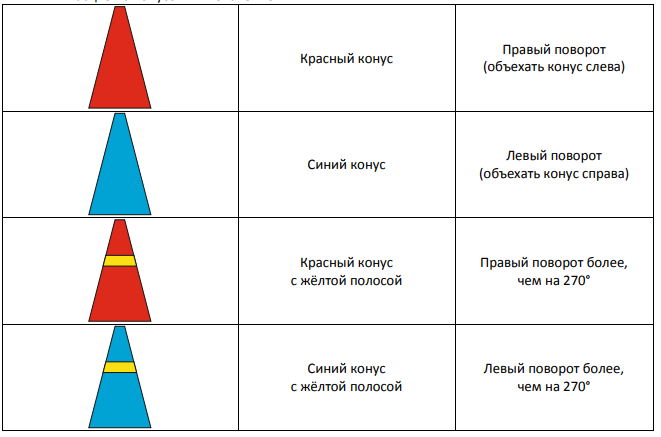 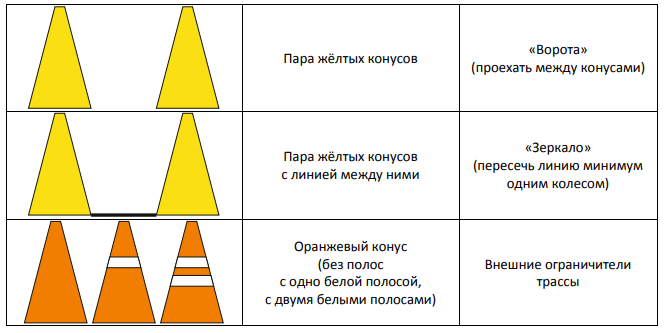 ТС должно полностью останавливаться в границах финишного бокса.  	За ошибки, допущенные во время прохождения трассы, начисляются штрафные баллы. Судья на трассе фиксирует нарушение.  	Штрафные баллы. + 1 сек. Судья поднимает желтый флаг::Сбить или задеть ограждение или конус. Касание ногой асфальта, если нога не расположена на подножке.+ 3 сек. Судья поднимает красный флаг:Снять ногу с подножки и перебирать ногой (3 касания и более)Поставить ногу на асфальт и развернуть мотоцикл;Выезд за пределы финишного бокса. Не пересечь линию в элементе «Зеркало»Неполный въезд ТС в финишный бокс (заднее колесо ТС находится вне линии финишного бокса). Выезд за границу трассыДисквалификация. Судья поднимает оба флага желтый и красный одновременно:Пропуск препятствия (проезд конуса не с той стороны). Несоблюдение маршрута движения по трассе.Выезд за пределы трассыПроехать финишные ворота без остановки. 	Штраф за падение не предусмотрен.  	Если участник ошибся в маршруте, а затем вернулся и правильно проехал элемент, на котором ошибся (не более 1 (одного) раза) — это не считается пропуском элемента.          Касание асфальта рукой, а также ногой, если она не снята с подножки;          Касание асфальта любыми элементами мотоцикла;          Падение в финишном боксе, если мотоцикл остаётся в пределах границ финишного бокса (габарит мотоцикла пересёк границы финишного бокса, если крайняя точка нависания находится за пределами границ - штраф); Определение результатовВремя первого и второго заезда Участника фиксируется системой телеметрии. К фиксированному времени прибавляются штрафные баллы, если таковые имеются, за нарушения. В случае равенства времени у двух и более участников, победителем признается участник показавший лучшее в двух заездах.Победителями соревнования признаются Участники, показавшие три лучших результата в каждом классе.Победителями соревнования в зачете ДЕВУШКИ и КРУИЗЕРЫ признаются участники, показавшие три лучших результата.Если оба заезда участника в этапе Соревнования были дисквалифицированы, он не может занять призовое место в этом этапе Соревнования.Для расчёта итогового места участника в Соревновании используется система баллов по следующей формуле: X = 1809*k2 – 7885,7*k + 8076,7,где X – число баллов, полученных по результатам этапа Соревнования; k - отношение времени спортсмена к эталонному времени трассы.Награждение по итогам Соревнования проводится по Группам, определённых в п. 4.3. данного Регламента. Итоговое место спортсмена будет рассчитываться для Группы, в которой спортсмен получил лучшие результаты в 2 (двух) и более этапах Соревнования. Порядок подачи протестовУчастник соревнования вправе потребовать устного разъяснения по любым вопросам, касающихся его участия в этапе Соревнования у Руководителя этапа Соревнования. Отвлекать СК участникам во время работы запрещается.Если разъяснение не удовлетворяет участника, он вправе подать протест, составленный в письменной форме и адресованный Главному судье до окончания заездов участников.Протесты подаются не позднее 10 (десяти) минут после опубликования результатов.Протест подается в письменном виде.Стоимость подачи протеста 5 000 (пять тысяч) рублей 00 копеек.При удовлетворении протеста сумма возвращается в полном объеме. Обеспечение безопасностиВо время проведения соревнований все участники соревнований обязаны соблюдать Регламент проведения соревнований. Организаторы соревнований не несут ответственности за нарушение правил безопасности участниками соревнований. Спортсмены несут личную ответственность за сохранность собственного имущества при проведении соревнования.Организаторы не несут ответственности за ущерб, здоровью и имуществу Участников соревнований. Участники соревнований принимают на себя все возможные риски, связанные с участием в соревнованиях. Участники отказывается от каких-либо претензий к Организаторам, официальным лицам и другим участникам соревнований, по компенсации расходов на восстановление мотоцикла или лечение, которые могут возникнуть в результате происшествия во время соревнований.Нижеподписавшийся признаёт положения нормативных документов и обязуется строго соблюдать их; понимает, что мотоспортивное мероприятие является небезопасным и сопряжено с риском, отказывается от каких-либо материальных или иных претензий к организаторам, зрителям и другим участникам данных соревнований. Нижеподписавшийся согласен никогда не обращаться в суд или предъявлять судебные или иные иски против Организатора, и других должностных лиц Соревнования, а также не предъявлять и не способствовать предъявлению любых претензий в связи с ущербом или основаниям для судебного преследования, которые он сам, его наследники, исполнители или управляющие могут иметь в связи с травмами, которые могут случиться с ним или с ущербом для его собственности в связи с деятельностью, предусмотренной данным Соревнованием. Нижеподписавшийся обязуется не поддерживать против Организатора и других должностных лиц Соревнования любые претензии, иски и процессуальные действия любого типа и характера, которые могут быть предъявлены или возбуждены любыми лицами или организациями, связанные прямо или косвенно с его участием в данных соревнованиях. Нижеподписавшийся подтверждает, что данные, указанные в заявке, верны и что заявленный мотоцикл соответствует Техническим требованиям, указанным в Положении. Даю согласие на обработку предоставленных мной в заявке персональных данных в следующих целях:
ФИО; город; марка, модель мотоцикла; объем двигателя; мощность; марка шин – используются судьями соревнования в целях подсчета результатов соревнований, сбора статистики. Согласен на публикацию этих данных в сети интернет для оглашения результатов соревнований.
Контактная информация (e-mail, телефон) может быть использована для оповещения в случае форс-мажорных обстоятельств.Подпись участника и расшифровкаЗаявку принял: __________________________________________________________________________________________Техническая комиссия пройдена: __________________________________________________________________________________________ ЗАЯВКА НА УЧАСТИЕ ЗАЯВКА НА УЧАСТИЕСоревнования по МотоДжимхане город Вологда 20 мая 2023 года на площадке СКК «Спектр», находящегося по адресу: г. Вологда, ул. Пречистенская набережная, д.44АСоревнования по МотоДжимхане город Вологда 20 мая 2023 года на площадке СКК «Спектр», находящегося по адресу: г. Вологда, ул. Пречистенская набережная, д.44АУчастникМотоциклФИО:Марка, модель:Город:Раб.объём, куб.см.:
Мощность, л.с.:Телефон:E-mail:Марка, модель, год выпуска шинПеред:Зад:Информация заполняется организаторамиИнформация заполняется организаторамиИнформация заполняется организаторамиКласс участникаТип класса награжденияНомер участника